高齢者虐待通報・届出受付票【本人の状況】【世帯構成】　　　　　　　　　　　　　　　　　　　　　　　　　　【介護者の状況】【主訴・相談の概要】【支援内容と経過】　※必要時は簡潔に記入【本人の意向】【身体的虐待における外傷の状況・程度】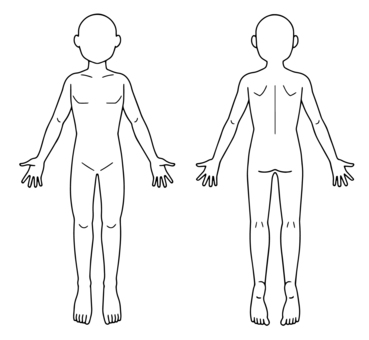 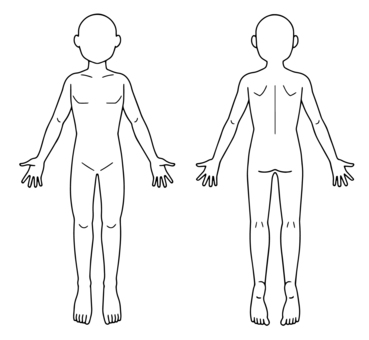 【参考：ジェノグラム構成パーツ】　　　※部分は年齢を入れる年月日令和　　年　　月　　日（　）　時　　分令和　　年　　月　　日（　）　時　　分対応者：対応者：対応者：所属機関：通報者氏名受付方法通報者所属機関名電話番号通報者本人との関係本人　　家族親族（同居・別居）続柄：　　　　　近隣住民・知人　　　民生委員地域包括支援センター　　　介護支援専門員　　　介護保険サービス事業所医療機関　　　　　　　　　　 警察　　その他（　　　　　　　　　　　　　　　　　　　　　　　　　　　　　　）本人　　家族親族（同居・別居）続柄：　　　　　近隣住民・知人　　　民生委員地域包括支援センター　　　介護支援専門員　　　介護保険サービス事業所医療機関　　　　　　　　　　 警察　　その他（　　　　　　　　　　　　　　　　　　　　　　　　　　　　　　）本人　　家族親族（同居・別居）続柄：　　　　　近隣住民・知人　　　民生委員地域包括支援センター　　　介護支援専門員　　　介護保険サービス事業所医療機関　　　　　　　　　　 警察　　その他（　　　　　　　　　　　　　　　　　　　　　　　　　　　　　　）本人　　家族親族（同居・別居）続柄：　　　　　近隣住民・知人　　　民生委員地域包括支援センター　　　介護支援専門員　　　介護保険サービス事業所医療機関　　　　　　　　　　 警察　　その他（　　　　　　　　　　　　　　　　　　　　　　　　　　　　　　）本人　　家族親族（同居・別居）続柄：　　　　　近隣住民・知人　　　民生委員地域包括支援センター　　　介護支援専門員　　　介護保険サービス事業所医療機関　　　　　　　　　　 警察　　その他（　　　　　　　　　　　　　　　　　　　　　　　　　　　　　　）氏名性別性別男・女生年月日生年月日大正昭和　　年　　　　月　　　　日大正昭和　　年　　　　月　　　　日大正昭和　　年　　　　月　　　　日年齢　　　　歳現住所住所：住所：住所：住所：住所：住所：住所：住所：住所：住民票登録住所　同左　異住民票登録住所　同左　異住民票登録住所　同左　異現住所居所：　 自宅　　 病院（　　　　　　　　　　　　　　　　　）　 施設（　　　　　　　　　　　　　）居所：　 自宅　　 病院（　　　　　　　　　　　　　　　　　）　 施設（　　　　　　　　　　　　　）居所：　 自宅　　 病院（　　　　　　　　　　　　　　　　　）　 施設（　　　　　　　　　　　　　）居所：　 自宅　　 病院（　　　　　　　　　　　　　　　　　）　 施設（　　　　　　　　　　　　　）居所：　 自宅　　 病院（　　　　　　　　　　　　　　　　　）　 施設（　　　　　　　　　　　　　）居所：　 自宅　　 病院（　　　　　　　　　　　　　　　　　）　 施設（　　　　　　　　　　　　　）居所：　 自宅　　 病院（　　　　　　　　　　　　　　　　　）　 施設（　　　　　　　　　　　　　）居所：　 自宅　　 病院（　　　　　　　　　　　　　　　　　）　 施設（　　　　　　　　　　　　　）居所：　 自宅　　 病院（　　　　　　　　　　　　　　　　　）　 施設（　　　　　　　　　　　　　）居所：　 自宅　　 病院（　　　　　　　　　　　　　　　　　）　 施設（　　　　　　　　　　　　　）居所：　 自宅　　 病院（　　　　　　　　　　　　　　　　　）　 施設（　　　　　　　　　　　　　）居所：　 自宅　　 病院（　　　　　　　　　　　　　　　　　）　 施設（　　　　　　　　　　　　　）現住所電話番号その他連絡先その他連絡先（続柄：　　　　　）（続柄：　　　　　）（続柄：　　　　　）（続柄：　　　　　）介護認定非該当　要支援（　　）　要介護（　　）　申請中（　月　日）　　未申請　　申請予定非該当　要支援（　　）　要介護（　　）　申請中（　月　日）　　未申請　　申請予定非該当　要支援（　　）　要介護（　　）　申請中（　月　日）　　未申請　　申請予定非該当　要支援（　　）　要介護（　　）　申請中（　月　日）　　未申請　　申請予定非該当　要支援（　　）　要介護（　　）　申請中（　月　日）　　未申請　　申請予定非該当　要支援（　　）　要介護（　　）　申請中（　月　日）　　未申請　　申請予定非該当　要支援（　　）　要介護（　　）　申請中（　月　日）　　未申請　　申請予定非該当　要支援（　　）　要介護（　　）　申請中（　月　日）　　未申請　　申請予定非該当　要支援（　　）　要介護（　　）　申請中（　月　日）　　未申請　　申請予定非該当　要支援（　　）　要介護（　　）　申請中（　月　日）　　未申請　　申請予定非該当　要支援（　　）　要介護（　　）　申請中（　月　日）　　未申請　　申請予定非該当　要支援（　　）　要介護（　　）　申請中（　月　日）　　未申請　　申請予定介護認定有効期限：　　　　　　年　　　　　月　　　　日　～　　　　　年　　　　　月　　　　日　　　（前回の介護度：　　　　　）有効期限：　　　　　　年　　　　　月　　　　日　～　　　　　年　　　　　月　　　　日　　　（前回の介護度：　　　　　）有効期限：　　　　　　年　　　　　月　　　　日　～　　　　　年　　　　　月　　　　日　　　（前回の介護度：　　　　　）有効期限：　　　　　　年　　　　　月　　　　日　～　　　　　年　　　　　月　　　　日　　　（前回の介護度：　　　　　）有効期限：　　　　　　年　　　　　月　　　　日　～　　　　　年　　　　　月　　　　日　　　（前回の介護度：　　　　　）有効期限：　　　　　　年　　　　　月　　　　日　～　　　　　年　　　　　月　　　　日　　　（前回の介護度：　　　　　）有効期限：　　　　　　年　　　　　月　　　　日　～　　　　　年　　　　　月　　　　日　　　（前回の介護度：　　　　　）有効期限：　　　　　　年　　　　　月　　　　日　～　　　　　年　　　　　月　　　　日　　　（前回の介護度：　　　　　）有効期限：　　　　　　年　　　　　月　　　　日　～　　　　　年　　　　　月　　　　日　　　（前回の介護度：　　　　　）有効期限：　　　　　　年　　　　　月　　　　日　～　　　　　年　　　　　月　　　　日　　　（前回の介護度：　　　　　）有効期限：　　　　　　年　　　　　月　　　　日　～　　　　　年　　　　　月　　　　日　　　（前回の介護度：　　　　　）有効期限：　　　　　　年　　　　　月　　　　日　～　　　　　年　　　　　月　　　　日　　　（前回の介護度：　　　　　）日常生活自立度障害高齢者の日常生活自立度障害高齢者の日常生活自立度障害高齢者の日常生活自立度自立　・　J1　・　J2　・　A1　・　A2　・　B1　・　B2　・　C1　・　C2自立　・　J1　・　J2　・　A1　・　A2　・　B1　・　B2　・　C1　・　C2自立　・　J1　・　J2　・　A1　・　A2　・　B1　・　B2　・　C1　・　C2自立　・　J1　・　J2　・　A1　・　A2　・　B1　・　B2　・　C1　・　C2自立　・　J1　・　J2　・　A1　・　A2　・　B1　・　B2　・　C1　・　C2自立　・　J1　・　J2　・　A1　・　A2　・　B1　・　B2　・　C1　・　C2自立　・　J1　・　J2　・　A1　・　A2　・　B1　・　B2　・　C1　・　C2自立　・　J1　・　J2　・　A1　・　A2　・　B1　・　B2　・　C1　・　C2自立　・　J1　・　J2　・　A1　・　A2　・　B1　・　B2　・　C1　・　C2日常生活自立度認知症高齢者の日常生活自立度認知症高齢者の日常生活自立度認知症高齢者の日常生活自立度自立　・　Ⅰ　・　Ⅱa　・　Ⅱb　・Ⅲa　・　Ⅲb　・　Ⅳ　・　Ｍ自立　・　Ⅰ　・　Ⅱa　・　Ⅱb　・Ⅲa　・　Ⅲb　・　Ⅳ　・　Ｍ自立　・　Ⅰ　・　Ⅱa　・　Ⅱb　・Ⅲa　・　Ⅲb　・　Ⅳ　・　Ｍ自立　・　Ⅰ　・　Ⅱa　・　Ⅱb　・Ⅲa　・　Ⅲb　・　Ⅳ　・　Ｍ自立　・　Ⅰ　・　Ⅱa　・　Ⅱb　・Ⅲa　・　Ⅲb　・　Ⅳ　・　Ｍ自立　・　Ⅰ　・　Ⅱa　・　Ⅱb　・Ⅲa　・　Ⅲb　・　Ⅳ　・　Ｍ自立　・　Ⅰ　・　Ⅱa　・　Ⅱb　・Ⅲa　・　Ⅲb　・　Ⅳ　・　Ｍ自立　・　Ⅰ　・　Ⅱa　・　Ⅱb　・Ⅲa　・　Ⅲb　・　Ⅳ　・　Ｍ自立　・　Ⅰ　・　Ⅱa　・　Ⅱb　・Ⅲa　・　Ⅲb　・　Ⅳ　・　Ｍ利用サービス介護保険あり（　　　　　　　　　　　　　　　　　　　　　　　　　　　　　　　　　　　　　　　　　　　　　）なしあり（　　　　　　　　　　　　　　　　　　　　　　　　　　　　　　　　　　　　　　　　　　　　　）なしあり（　　　　　　　　　　　　　　　　　　　　　　　　　　　　　　　　　　　　　　　　　　　　　）なしあり（　　　　　　　　　　　　　　　　　　　　　　　　　　　　　　　　　　　　　　　　　　　　　）なしあり（　　　　　　　　　　　　　　　　　　　　　　　　　　　　　　　　　　　　　　　　　　　　　）なしあり（　　　　　　　　　　　　　　　　　　　　　　　　　　　　　　　　　　　　　　　　　　　　　）なしあり（　　　　　　　　　　　　　　　　　　　　　　　　　　　　　　　　　　　　　　　　　　　　　）なしあり（　　　　　　　　　　　　　　　　　　　　　　　　　　　　　　　　　　　　　　　　　　　　　）なしあり（　　　　　　　　　　　　　　　　　　　　　　　　　　　　　　　　　　　　　　　　　　　　　）なしあり（　　　　　　　　　　　　　　　　　　　　　　　　　　　　　　　　　　　　　　　　　　　　　）なしあり（　　　　　　　　　　　　　　　　　　　　　　　　　　　　　　　　　　　　　　　　　　　　　）なし利用サービス介護支援専門員氏名：氏名：氏名：氏名：居宅介護支援事業所居宅介護支援事業所居宅介護支援事業所事業所名：事業所名：事業所名：事業所名：利用サービス介護保険外あり（　　　　　　　　　　　　　　　　　　　　　　　　　　　　　　　　　　　　　　　　　　　　　）なしあり（　　　　　　　　　　　　　　　　　　　　　　　　　　　　　　　　　　　　　　　　　　　　　）なしあり（　　　　　　　　　　　　　　　　　　　　　　　　　　　　　　　　　　　　　　　　　　　　　）なしあり（　　　　　　　　　　　　　　　　　　　　　　　　　　　　　　　　　　　　　　　　　　　　　）なしあり（　　　　　　　　　　　　　　　　　　　　　　　　　　　　　　　　　　　　　　　　　　　　　）なしあり（　　　　　　　　　　　　　　　　　　　　　　　　　　　　　　　　　　　　　　　　　　　　　）なしあり（　　　　　　　　　　　　　　　　　　　　　　　　　　　　　　　　　　　　　　　　　　　　　）なしあり（　　　　　　　　　　　　　　　　　　　　　　　　　　　　　　　　　　　　　　　　　　　　　）なしあり（　　　　　　　　　　　　　　　　　　　　　　　　　　　　　　　　　　　　　　　　　　　　　）なしあり（　　　　　　　　　　　　　　　　　　　　　　　　　　　　　　　　　　　　　　　　　　　　　）なしあり（　　　　　　　　　　　　　　　　　　　　　　　　　　　　　　　　　　　　　　　　　　　　　）なし主疾患一般（　　　　　　　　）　認知症（　　　　　　　　）　精神疾患（　　　　　　　　）　難病（　　　　　　　）一般（　　　　　　　　）　認知症（　　　　　　　　）　精神疾患（　　　　　　　　）　難病（　　　　　　　）一般（　　　　　　　　）　認知症（　　　　　　　　）　精神疾患（　　　　　　　　）　難病（　　　　　　　）一般（　　　　　　　　）　認知症（　　　　　　　　）　精神疾患（　　　　　　　　）　難病（　　　　　　　）一般（　　　　　　　　）　認知症（　　　　　　　　）　精神疾患（　　　　　　　　）　難病（　　　　　　　）一般（　　　　　　　　）　認知症（　　　　　　　　）　精神疾患（　　　　　　　　）　難病（　　　　　　　）一般（　　　　　　　　）　認知症（　　　　　　　　）　精神疾患（　　　　　　　　）　難病（　　　　　　　）一般（　　　　　　　　）　認知症（　　　　　　　　）　精神疾患（　　　　　　　　）　難病（　　　　　　　）一般（　　　　　　　　）　認知症（　　　　　　　　）　精神疾患（　　　　　　　　）　難病（　　　　　　　）一般（　　　　　　　　）　認知症（　　　　　　　　）　精神疾患（　　　　　　　　）　難病（　　　　　　　）一般（　　　　　　　　）　認知症（　　　　　　　　）　精神疾患（　　　　　　　　）　難病（　　　　　　　）一般（　　　　　　　　）　認知症（　　　　　　　　）　精神疾患（　　　　　　　　）　難病（　　　　　　　）障害手帳あり（種別：　　　　　　　　　　等級：　　　　　　　　　　　）　なしあり（種別：　　　　　　　　　　等級：　　　　　　　　　　　）　なしあり（種別：　　　　　　　　　　等級：　　　　　　　　　　　）　なしあり（種別：　　　　　　　　　　等級：　　　　　　　　　　　）　なしあり（種別：　　　　　　　　　　等級：　　　　　　　　　　　）　なしあり（種別：　　　　　　　　　　等級：　　　　　　　　　　　）　なしあり（種別：　　　　　　　　　　等級：　　　　　　　　　　　）　なしあり（種別：　　　　　　　　　　等級：　　　　　　　　　　　）　なしあり（種別：　　　　　　　　　　等級：　　　　　　　　　　　）　なしあり（種別：　　　　　　　　　　等級：　　　　　　　　　　　）　なしあり（種別：　　　　　　　　　　等級：　　　　　　　　　　　）　なしあり（種別：　　　　　　　　　　等級：　　　　　　　　　　　）　なし経済状況無年金　　国民年金　　厚生年金　　障害年金　　生活保護　　遺族年金無年金　　国民年金　　厚生年金　　障害年金　　生活保護　　遺族年金無年金　　国民年金　　厚生年金　　障害年金　　生活保護　　遺族年金無年金　　国民年金　　厚生年金　　障害年金　　生活保護　　遺族年金無年金　　国民年金　　厚生年金　　障害年金　　生活保護　　遺族年金無年金　　国民年金　　厚生年金　　障害年金　　生活保護　　遺族年金無年金　　国民年金　　厚生年金　　障害年金　　生活保護　　遺族年金無年金　　国民年金　　厚生年金　　障害年金　　生活保護　　遺族年金無年金　　国民年金　　厚生年金　　障害年金　　生活保護　　遺族年金無年金　　国民年金　　厚生年金　　障害年金　　生活保護　　遺族年金無年金　　国民年金　　厚生年金　　障害年金　　生活保護　　遺族年金無年金　　国民年金　　厚生年金　　障害年金　　生活保護　　遺族年金氏名年齢　　　　歳続柄配偶者　　   息子　　　　娘　　息子の配偶者娘の配偶者　 実兄弟　　実姉妹　　義兄弟義姉妹　　　　 孫　　　　 その他配偶者　　   息子　　　　娘　　息子の配偶者娘の配偶者　 実兄弟　　実姉妹　　義兄弟義姉妹　　　　 孫　　　　 その他配偶者　　   息子　　　　娘　　息子の配偶者娘の配偶者　 実兄弟　　実姉妹　　義兄弟義姉妹　　　　 孫　　　　 その他連絡先電話番号：　　　　　　　　　　　　　　　　　　　職業：電話番号：　　　　　　　　　　　　　　　　　　　職業：電話番号：　　　　　　　　　　　　　　　　　　　職業：その他特記事項主な虐待者氏名：　　　　　　　　　　　　　　　　　　　　　　　　（　　　　歳）　続柄：虐待の可能性状況・内容身体的虐待（疑い）　　※外傷等ある場合は別紙記載ネグレクト（疑い）心理的虐待（疑い）性的虐待（疑い）経済的虐待（疑い）虐待の可能性状況・内容具体的な虐待の内容・頻度年月日対応対応者対象者（男）対象者（女）男性女性関係線関係線男性（死亡）女性（死亡）